                                                 TLAČOVÁ SPRÁVA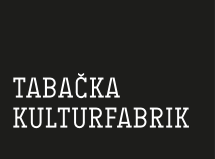 The Young Gods sa po rokoch vracajú do Tabačky!14. marec, Košice – Švajčiarsky experimentátori The Young Gods sa po 8 rokoch vracajú do košickej Tabačky s novým albumom. Veľkú sálu nezávislého kultúrneho centra Tabačka Kulturfabrik rozozvučia už 31. marca o 20:00 h.Miloval ich Bowie aj PattonPo komerčnom období 80. rokov prišlo v hudobnom živote Davida Bowieho hľadanie niečoho nového. Tým, čo prinieslo jeho umelecké znovuzrodenie, bol elekronický zvuk industriálnej hudby, ktorý pre hudobníka vyústil do spoločných koncertov s Nine Inch Nails a experimentálneho albumu 1. Outside. No najviac ho vtedy podľa jeho slov ovplyvnili The Young Gods s ich pútavou kombináciou elektroniky, rocku a industriálu. Po 8 rokoch sa títo Švajčiari vracajú do Tabačky, kde zahrajú pri príležitosti turné k novému albumu Data Mirage Tangram.Zvukoví teroristiBowie nie je jediným veľkým menom, ktorý si Švajčiarov zamiloval. Ich albumy vydával Mike Patton z Faith No More pod vlastným vydavateľstvom Ipecac, ovplyvnili dokonca aj The Edga z U2. Server AllMusic ich zase nazýva teroristami elektro-hluku, čo v tomto prípade znie ako mimoriadne vydarený kompliment.The Young Gods sú na scéne už viac ako 33 rokov, vznikli vo Fribourgu a spočiatku ich inšpirovali newyorskí Swans. Celú životnú dráhu kapely si absolvoval len spevák Franz Treichler, jeho parťák Cesare Pizzi, ktorý odišiel ešte pred koncom 80. rokov sa do zostavy vrátil v roku 2012, teda rok potom, čo sme ich na Slovensku videli posledný raz.Elektro-rock z 90. rokovRegulárne albumy v ich diskografii boli od počiatku poprepletané rôznymi experimentálnymi nahrávkami, či už išlo o akustické alebo živé albumy alebo sprievod pre antropologickú prednášku. No najviac sa do histórie zapísali dvojicou albumov z 90. rokov – T.V. Sky a Only Heaven, ktoré definovali to, čo je dnes vnímané ako tradičný elektro-rockový zvuk The Young Gods. Tomu dominujú chytľavé riffy, podporené výraznou rytmikou a textami vo francúzštine, nemčine a angličtine. Treichler je navyše na koncertoch energickým frontmanom, ktorý dokáže prehovárať k ľuďom aj bez slov, vie sa s nimi hrať a keby bol od pol pása nahý, vyzeral by ako mladší brat Iggyho Popa.Hľadia dopreduNapriek tomu sa The Young Gods radi posúvajú ďalej, možno aj vďaka tomu, ako sú stále koncertne i štúdiovo aktívni. Vo februári vydali ich najnovší, ôsmy album, ktorý sa volá Data Mirage Tangram. Ten znie príjemne nadčasovo a aj keď je to stále klasická nahrávka The Young Gods, myslí skôr dopredu, ako na časy minulé. Rocková rytmika tak mierne ustupuje do pozadia, výraznejšie sú elektronické zvuky a pomalší rytmus. A ten dáva vyniknúť hlavne hlbokému hlasu vokalistu. Dá sa teda očakávať, že koncert bude niekde medzi pokojnejším zvukom novinky a frenetickým elektro-rockom hitov The Young Gods spred dvoch dekád.The Young Gods sa do Tabačky vrátia už 31. marca o 20. hodine. Vstupeny v cene 20 eur predáva kultúrne centrum na svojej webovej stránke.The Young Gods
Tabačka, Košice31.3.2019, 20:00Skinflowers:https://www.youtube.com/watch?v=36PnotCVYLMNový singel – Tear up The Red Sky:https://www.youtube.com/watch?v=1RwdS-VfoFQZdroj ďalších informácií:https://www.facebook.com/tabackafanpage/https://www.tabacka.sk/Viac informácií poskytne:Barbara DenciováMail: barbara@tabacka.skTel.: +421 907 908 483www.tabacka.sk